	Obavezno potpisati vlastoručno od strane uposlenika:Matični podaci uposlenikaPrezime (ime roditelja) i imeKurtović (Rasim) SafetDjevojačko prezimeNaučni stepen/zvanjeRedovni profesorAdresa i općina stan.Grbavička 113, Novo SarajevoTelefonski broj(evi)+38730541E-mail(ovi)safet.kurtovic@fmp.edu.ba; safetkurtovic@yahoo.comDržavljanstvoBiH     JMBGDatum rođenjaDanMjesecGodinaDatum rođenja22031971Mjesto i općina rođenjaNovi Pazar, R. SrbijaFakultet/AkademijaEkonomski fakultetAngažovan u nastaviDaxNeRADNO ISKUSTVO* (Hronološki: zaposlenja u firmama/institucijama **)RADNO ISKUSTVO* (Hronološki: zaposlenja u firmama/institucijama **)RADNO ISKUSTVO* (Hronološki: zaposlenja u firmama/institucijama **)Datumi (od - do)Datumi (od - do)od 1995. do 1999.Zanimanje i radno mjestoZanimanje i radno mjestoViši asistentPodručje radaPodručje radaProcjena preduzeća i izrada stručnih projekataNaziv i adresa poslodavcaNaziv i adresa poslodavcaInstitut za ekonomska istraživanja, Ekonomski fakultet Univerziteta u PrištiniDatumi (od - do)Datumi (od - do)Od 2000 -2015Zanimanje i radno mjestoZanimanje i radno mjestoRedovni profesorPodručje radaPodručje radaMeđunarodna ekonomijaNaziv i adresa poslodavcaNaziv i adresa poslodavcaEkonomski fakultet Univerzitet Dzemal Bijedić u MostaruDatum (od –do)Datum (od –do)Od 2015 -Zanimanje i radno mjestoZanimanje i radno mjestoRedovni profesorPodručje radaPodručje radaTeorijska ekonomija, međunarodna ekonomijaNaziv i adresa poslodavcaNaziv i adresa poslodavcaFakultet za menadžment i poslovnu ekonomiju Univerziteta u TravnikuOBRAZOVANJE * (Hronološki )Obavezno navesti akademsko zvanje, datum i instituciju na kojoj je dodijeljenonavesti datum izbora u zvanje i institucije na kojoj je dodijeljeno zvanjeOBRAZOVANJE * (Hronološki )Obavezno navesti akademsko zvanje, datum i instituciju na kojoj je dodijeljenonavesti datum izbora u zvanje i institucije na kojoj je dodijeljeno zvanjeOBRAZOVANJE * (Hronološki )Obavezno navesti akademsko zvanje, datum i instituciju na kojoj je dodijeljenonavesti datum izbora u zvanje i institucije na kojoj je dodijeljeno zvanjePeriodPeriodOd 1991. do 1995.Naziv dodijeljene kvalifikacijeNaziv dodijeljene kvalifikacijeDiplomirani ekonomistaNaziv obrazovne institucijeNaziv obrazovne institucijeEkonomski fakultet Univerziteta u BeograduZvanjeZvanjeAsistent pripravnikPeriodPeriodOd 1995. do 1998.Naziv dodijeljene kvalifikacijeNaziv dodijeljene kvalifikacijeMagistar ekonomskih naukaNaziv obrazovne institucijeNaziv obrazovne institucijeEkonomski fakultet Univerziteta u BeograduZvanjeZvanjeViši asistent – Institut za ekonomska istraživanjaPeriodPeriodod 2000. do 2003.Naziv dodijeljene kvalifikacijeNaziv dodijeljene kvalifikacijeViši asistentNaziv obrazovne institucijeNaziv obrazovne institucijeEkonomski fakultet Univerziteta Džemal Bijedić u MostaruZvanjeZvanjeViši asistent PeriodPeriodod 1998.  do 2002.Naziv dodijeljene kvalifikacijeNaziv dodijeljene kvalifikacijeDoktor ekonomskih naukaNaziv obrazovne institucijeNaziv obrazovne institucijeFakultet za menadžment Univerzitet  Alfa u BeograduPeriodPeriodod 2003. do 2008.Naziv dodijeljene kvalifikacijeNaziv dodijeljene kvalifikacijeDocentNaziv obrazovne institucijeNaziv obrazovne institucijeEkonomski fakultet Univerziteta Džemal Bijedić u MostaruPeriodPeriodod 2008. do 2013.Naziv dodijeljene kvalifikacijeNaziv dodijeljene kvalifikacijeVanredni profesorNaziv obrazovne institucijeNaziv obrazovne institucijeEkonomski fakultet Univerziteta Džemal Bijedić MostarPeriodPeriodod 2013 -Naziv dodijeljene kvalifikacijeNaziv dodijeljene kvalifikacijeRedovni profesorNaziv obrazovne institucijeNaziv obrazovne institucijeEkonomski fakultet Univerziteta Džemal Bijedić u MostaruUSAVRŠAVANJE * (Hronološki: specijalistički kursevi, seminari, treninzi **)USAVRŠAVANJE * (Hronološki: specijalistički kursevi, seminari, treninzi **)USAVRŠAVANJE * (Hronološki: specijalistički kursevi, seminari, treninzi **)PeriodPeriod2002.Naziv usavršavanjaNaziv usavršavanjaEnterprenuership – Faculty Development Program Naziv obrazovne institucijeNaziv obrazovne institucijeISTUD, Milano, ItalijaDodijeljena klasifikacijaDodijeljena klasifikacijaCertificirani stručnjak za preduzetništvoPeriodPeriod2003.Naziv usavršavanjaNaziv usavršavanjaHuman Resource ManagementNaziv obrazovne institucijeNaziv obrazovne institucijeSEED, Sarajevo, BiHDodijeljena klasifikacijaDodijeljena klasifikacijaCertificirani stručnjak za menadžment ljudskih resursaPeriodPeriod2004.Naziv usavršavanjaNaziv usavršavanjaDeveloping Consulting as Business TTTT, Naziv obrazovne institucijeNaziv obrazovne institucijeSEED, MakedonijaDodijeljena klasifikacijaDodijeljena klasifikacijaStručni konsultantPeriodPeriod2007.Naziv usavršavanjaNaziv usavršavanjaBusiness consultantNaziv obrazovne institucijeNaziv obrazovne institucijeINSTUD, Milano, ItalijaDodijeljena klasifikacijaDodijeljena klasifikacijaStručni konsultantPeriodPeriod2008Naziv usavršavanjaNaziv usavršavanjaKonsaltingNaziv obrazovne institucijeNaziv obrazovne institucijeREDAH, MostarDodijeljena klasifikacijaDodijeljena klasifikacijaStručni konsultantPeriodPeriod2016Naziv usavršavanjaNaziv usavršavanjaEU fondoviNaziv obrazovne institucijeNaziv obrazovne institucijeEuro Consalting, Osijek, HrvatskaDodijeljena klasifikacijaDodijeljena klasifikacijaStručni konsultant*Originalni naučni rad, prethodno saopštenje, pregledni rad, stučni rad *Originalni naučni rad, prethodno saopštenje, pregledni rad, stučni rad *Originalni naučni rad, prethodno saopštenje, pregledni rad, stučni rad Kurtović, S. (1997). Portfolio investicije kao važna instanca u privrednom razvoju. Ekonomika, No. 6: 145-153.xKurtović, S. (1997). Portfolio investicije kao važna instanca u privrednom razvoju. Ekonomika, No. 6: 145-153.xKurtović, S. (1998). Globalne organizacije i organizaciona kultura: Hofstedov model nacionalne kulture. Economika No. 10: 125-134.Kurtović, S. (1998). Globalne organizacije i organizaciona kultura: Hofstedov model nacionalne kulture. Economika No. 10: 125-134.Kurtović, S. (1999). Simboli i vrednosti kulturnog šoka.  Ekonomika, No. 12: 114-129.Kurtović, S. (1999). Simboli i vrednosti kulturnog šoka.  Ekonomika, No. 12: 114-129.Kurtovic S. (2000). Global Organizations and Organizational Culture: Hosted’s Model of National Culture. Economika  46 (1-6): 97-101.Kurtovic S. (2000). Global Organizations and Organizational Culture: Hosted’s Model of National Culture. Economika  46 (1-6): 97-101.Stanisavljević, D., Kurtović, S. and Abdula, S. (2000). Aspekti kulture kao determinante ljudskih resursa u funkciji ekonomskog razvoja, Ekonomika 46 (1-6): 77-81.Stanisavljević, D., Kurtović, S. and Abdula, S. (2000). Aspekti kulture kao determinante ljudskih resursa u funkciji ekonomskog razvoja, Ekonomika 46 (1-6): 77-81.Kurtović, S. i Trgo, A. (2000). Trend u EDI okruženju. Informatika, 3(3): 45-56.Kurtović, S. i Trgo, A. (2000). Trend u EDI okruženju. Informatika, 3(3): 45-56.Kurtović, S. i Trgo, A. (2001). Preuzimanja i spajanja – dominantan oblik poslovanja kompanija u svijetu. Zbornik radova, Ekonomski fakultet Mostar, 1(1): 141-153.Kurtović, S. i Trgo, A. (2001). Preuzimanja i spajanja – dominantan oblik poslovanja kompanija u svijetu. Zbornik radova, Ekonomski fakultet Mostar, 1(1): 141-153.Kurtović, S. (2001). Oblici internacionalizacije poslovanja. Zbornik radova, Ekonomski fakultet Mostar, 1(2): 183-195.Kurtović, S. (2001). Oblici internacionalizacije poslovanja. Zbornik radova, Ekonomski fakultet Mostar, 1(2): 183-195.Kurtović, S. (2002). Organizacioni modeli učenja globalnih organizacija. Zbornik radova, Ekonomski fakultet Mostar, 2(1): 119-133.Kurtović, S. (2002). Organizacioni modeli učenja globalnih organizacija. Zbornik radova, Ekonomski fakultet Mostar, 2(1): 119-133.Kurtović, S. (2002).  Gdje investiraju najrazvijenij? Banke, 5(31-32): 48-49.Kurtović, S. (2002).  Gdje investiraju najrazvijenij? Banke, 5(31-32): 48-49.Kurtović, S. (2002).  Na putu iskušenja – Globalizacija izazov ili moguća zamka. Banke, 5(25): 24-25.Kurtović, S. (2002).  Na putu iskušenja – Globalizacija izazov ili moguća zamka. Banke, 5(25): 24-25.Kurtović, S. (2002). Položaj I uloga zemalja u razvoju procesa globalizacije. Zbornik radova, Ekonomski fakultet Mostar 2(2): 67-88.Kurtović, S. (2002). Položaj I uloga zemalja u razvoju procesa globalizacije. Zbornik radova, Ekonomski fakultet Mostar 2(2): 67-88.Kurtović, S. and Trgo, A. (2003).  Ljudski resursi -  izvor konkurentske prednosti kompanije. Zbornik radova, Ekonomski fakultet Mostar, 2(4): 99-115.Kurtović, S. and Trgo, A. (2003).  Ljudski resursi -  izvor konkurentske prednosti kompanije. Zbornik radova, Ekonomski fakultet Mostar, 2(4): 99-115.Kurtović, S. and Bandić, E. (2003). Globalizacija naša realnost. Zbornik radova, Ekonomski fakultet Mostar, 2(3): 109-125.Kurtović, S. and Bandić, E. (2003). Globalizacija naša realnost. Zbornik radova, Ekonomski fakultet Mostar, 2(3): 109-125.Kurtović, S. (2003). Globalizacija izvor pozitivnih tenzija. Tranzcija: Časopis za ekonomiju i političku tranziciju, 5(13): 79-93.Kurtović, S. (2003). Globalizacija izvor pozitivnih tenzija. Tranzcija: Časopis za ekonomiju i političku tranziciju, 5(13): 79-93.Kurtović, S. (2005).  Tržište opcija - Put i Call opcije. Zbornik radova, Ekonomski fakultet Mostar, 4(8): 137-147.Kurtović, S. (2005).  Tržište opcija - Put i Call opcije. Zbornik radova, Ekonomski fakultet Mostar, 4(8): 137-147.Kurtović, S. (2006). Investiranje u realnu imovinu. Zbornik radova, Ekonomski fakultet Mostar, 5(10): 59-69.Kurtović, S. (2006). Investiranje u realnu imovinu. Zbornik radova, Ekonomski fakultet Mostar, 5(10): 59-69.Kurtović, S. (2007). Investiranje u specijalnim slučajevima. Zbornik radova, Ekonomski fakultet Mostar, 6(11): 67-83.Kurtović, S. (2007). Investiranje u specijalnim slučajevima. Zbornik radova, Ekonomski fakultet Mostar, 6(11): 67-83.Kurtović, S., Obradović, S. and Siljković, B. (2009). Konkurentnost i kreditna sposobnost zemlje.  Zbornik radova, Ekonomski fakultet Mostar, 7(13): 67-84.Kurtović, S., Obradović, S. and Siljković, B. (2009). Konkurentnost i kreditna sposobnost zemlje.  Zbornik radova, Ekonomski fakultet Mostar, 7(13): 67-84.Kurtović, S., Talović, S. and Međedović, A. (2009). Konkurentnost nacionalne ekonomije – teorijski prisput..  Zbornik radova, Ekonomski fakultet Mostar, 7(14): 31-45.Kurtović, S., Talović, S. and Međedović, A. (2009). Konkurentnost nacionalne ekonomije – teorijski prisput..  Zbornik radova, Ekonomski fakultet Mostar, 7(14): 31-45.Kurtović, S. (2010). Atraktivnost investiranja u agresivne kompanije. Uprava, No. 1: 61-95.Kurtović, S. (2010). Atraktivnost investiranja u agresivne kompanije. Uprava, No. 1: 61-95.Kurtović, S., Siljković, B. and Vukicević, M. (2010). Derivati i realna imovina. Uprava, No. 2: 75-89.Kurtović, S., Siljković, B. and Vukicević, M. (2010). Derivati i realna imovina. Uprava, No. 2: 75-89.Kurtović, S. Djurović-Todorović, J. and Siljković, B. (2010). Atraktivnost ulaganja u zlato kao sigurnu imovinu. Ekonomski Horizonti, 12(2): 155-171.Kurtović, S. Djurović-Todorović, J. and Siljković, B. (2010). Atraktivnost ulaganja u zlato kao sigurnu imovinu. Ekonomski Horizonti, 12(2): 155-171.Kurtović, S. (2010).  Uticaj recesionih kretanja na mogućnost ulaganja u euro zonu.  Anali ekonomskog fakulteta u Subotici, 46(24): 134-156.Kurtović, S. (2010).  Uticaj recesionih kretanja na mogućnost ulaganja u euro zonu.  Anali ekonomskog fakulteta u Subotici, 46(24): 134-156.Kurtović, S. and Siljković, B. (2011). Uloga hedge fondova u ekonomskog krizi i njihova regulacija na EU tržištu. Ekonomski vidici, 16(1): 103-124.Kurtović, S. and Siljković, B. (2011). Uloga hedge fondova u ekonomskog krizi i njihova regulacija na EU tržištu. Ekonomski vidici, 16(1): 103-124.Kurtović, S. (2011). A Primena derivata u upravljanju rizikom nepokretne imovine, Finansije: časopis za teoriju i praksu finansija, 66 (1-6): 117-133.Kurtović, S. (2011). A Primena derivata u upravljanju rizikom nepokretne imovine, Finansije: časopis za teoriju i praksu finansija, 66 (1-6): 117-133.Kurtović, S., Radević, B. and Jokić, B. (2012).  Horizontalne direktne strane investicije i njihov efekat.  Facta Universitatis, Series: Economics and Organization, 9 (3): 369-379.Kurtović, S., Radević, B. and Jokić, B. (2012).  Horizontalne direktne strane investicije i njihov efekat.  Facta Universitatis, Series: Economics and Organization, 9 (3): 369-379.Kurtović, S., Siljković, B. and Džaletović, M. (2012). Model merenja cenovnog efekta necarinskih barijera i njihov uticaj na trgovinske tokove. Anali ekonomskog fakulteta u Subotici, 48(27): 219-234.Kurtović, S., Siljković, B. and Džaletović, M. (2012). Model merenja cenovnog efekta necarinskih barijera i njihov uticaj na trgovinske tokove. Anali ekonomskog fakulteta u Subotici, 48(27): 219-234.Kurtović, S., Džaletović, M. and Stefanović, M. (2013). Effect of Greenfield Investment Versus Mergers & Acquisitions on Economic Growth. Technics Technologies Education, Management, Journal of society for development of teaching and business in new environment in B&H, 8(3): 1025-1045.Kurtović, S., Džaletović, M. and Stefanović, M. (2013). Effect of Greenfield Investment Versus Mergers & Acquisitions on Economic Growth. Technics Technologies Education, Management, Journal of society for development of teaching and business in new environment in B&H, 8(3): 1025-1045.Kurtovic, S. (2013). Conglomerate Companies as Emerging Markets Phenomenon. Annals of the Oradea University, no. 2: 111-118.Kurtovic, S. (2013). Conglomerate Companies as Emerging Markets Phenomenon. Annals of the Oradea University, no. 2: 111-118.Vignjević, N., Kurtović, S. and Radević, B. (2013). Development Process of Capital Markets – The Example of Central European and Balkan Countries. Facta Universitatis, Series: Economics and Organization, 10(2): 205-215.Vignjević, N., Kurtović, S. and Radević, B. (2013). Development Process of Capital Markets – The Example of Central European and Balkan Countries. Facta Universitatis, Series: Economics and Organization, 10(2): 205-215.Kurtović, S., Siljković, B. and Dasić, B. (2013). The Effect of Non-Tariff Barriers on Trading Flows Bosnia and Herzegovina Within CEFTA 2006. CEA Journal of Economics, 8 (2): 5-23.Kurtović, S., Siljković, B. and Dasić, B. (2013). The Effect of Non-Tariff Barriers on Trading Flows Bosnia and Herzegovina Within CEFTA 2006. CEA Journal of Economics, 8 (2): 5-23.Kurtović, S.  (2014). Non-Tariff Barriers and Their Impact On Trade Flows in CEFTA 2006: The Case Study of Bosnia and Herzegovina. Actual Problems of Economics, 7(157): 60-70.Kurtović, S.  (2014). Non-Tariff Barriers and Their Impact On Trade Flows in CEFTA 2006: The Case Study of Bosnia and Herzegovina. Actual Problems of Economics, 7(157): 60-70.Kurtović, S. (2014). Methods of Identification and Evaluation of Brownfield Sites. International Journal of Research in Business and Social Science - IJRBS, 3(2): 105-120.Kurtović, S. (2014). Methods of Identification and Evaluation of Brownfield Sites. International Journal of Research in Business and Social Science - IJRBS, 3(2): 105-120.Backović, N., Kurtović, S. and Jovanović, G. (2014). The Significance of Holistic Approach Application in the Politics of Anti-Corruptive Activities: The Challenges for Serbia. CEA Journal of Economics, 9(11): 37-47.Backović, N., Kurtović, S. and Jovanović, G. (2014). The Significance of Holistic Approach Application in the Politics of Anti-Corruptive Activities: The Challenges for Serbia. CEA Journal of Economics, 9(11): 37-47.Kurtović, S. (2014). Determinants of Foreign Direct Investments and Transition Countries of the Western Balkans. International Journal of Economic Perspectives, 8(2): 43-57.Kurtović, S. (2014). Determinants of Foreign Direct Investments and Transition Countries of the Western Balkans. International Journal of Economic Perspectives, 8(2): 43-57.Kurtović, S. and Talović, S. (2015).  Liberalization of Trade with the European Union and its Impact on the Reduction in Central European Free Trade Agreement 2006 Trade Balance Deficit. International Journal of Economics and Financial Issues, 5(2): 552-556.Kurtović, S. and Talović, S. (2015).  Liberalization of Trade with the European Union and its Impact on the Reduction in Central European Free Trade Agreement 2006 Trade Balance Deficit. International Journal of Economics and Financial Issues, 5(2): 552-556.Kurtović, S., Siljković, B. and Milanović, M. (2015). Long-Term Impact of Foreign Direct Investment On Reduction of Unemployment: Panel Data Analysis of The Western Balkans Countries. Journal of Applied Economics and Business Research - JAEBR, 5 (2): 112-129.Kurtović, S., Siljković, B. and Milanović, M. (2015). Long-Term Impact of Foreign Direct Investment On Reduction of Unemployment: Panel Data Analysis of The Western Balkans Countries. Journal of Applied Economics and Business Research - JAEBR, 5 (2): 112-129.Kurtović, S. and Talović, S. (2015). Impact of Trade Agreements with EU on the Reduction in Trade Balance Deficit of Bosnia and Herzegovina. Journal of International and Global Economic Studies, 8(1): 68-92.Kurtović, S. and Talović, S. (2015). Impact of Trade Agreements with EU on the Reduction in Trade Balance Deficit of Bosnia and Herzegovina. Journal of International and Global Economic Studies, 8(1): 68-92.Kurtović, S. Talović, S. and Dacić, L. (2015). Foreign Direct Investment and Net Wages: The Case of Western Balkan Countries. British Journal of Economics, Finance and Management Sciences, 10 (2). 130-156.Kurtović, S. Talović, S. and Dacić, L. (2015). Foreign Direct Investment and Net Wages: The Case of Western Balkan Countries. British Journal of Economics, Finance and Management Sciences, 10 (2). 130-156.Kurtović, S. Talović, S. and Dacić, L. (2015). Global Competitiveness Indicators as a Determinant of Brownfield Investments in Serbia: Generalized Linear Model. Research in World Economy, 6 (3): 1-13. doi:10.5430/rwe.v6n3pKurtović, S. Talović, S. and Dacić, L. (2015). Global Competitiveness Indicators as a Determinant of Brownfield Investments in Serbia: Generalized Linear Model. Research in World Economy, 6 (3): 1-13. doi:10.5430/rwe.v6n3pKurtović, S., Talović, S. and Omerika, H. (2015). Brownfield Sites and Attracting Foreign Brownfield Investments: The Case of Serbia. International economics/Economia Internazionale, 68(4): 493-519.Kurtović, S., Talović, S. and Omerika, H. (2015). Brownfield Sites and Attracting Foreign Brownfield Investments: The Case of Serbia. International economics/Economia Internazionale, 68(4): 493-519.Kurtović, S., Talović, S. and Dacić, L. (2015). Panel Cointegration Analysis of Foreign of Direct Investments and Average Net Wages: The Case of Four Western Balkan Countries. Global & Local Economic Review, 19(1): 1-36.Kurtović, S., Talović, S. and Dacić, L. (2015). Panel Cointegration Analysis of Foreign of Direct Investments and Average Net Wages: The Case of Four Western Balkan Countries. Global & Local Economic Review, 19(1): 1-36.Kurtović, S., Radević, B. and Siljković, B. (2015). The Impact of Macroeconomic Indicators on Brownfield Investment in Serbia.  Facta Universitatis, Series: Economics and Organization, 12(4): 249 – 258. Kurtović, S., Radević, B. and Siljković, B. (2015). The Impact of Macroeconomic Indicators on Brownfield Investment in Serbia.  Facta Universitatis, Series: Economics and Organization, 12(4): 249 – 258. Kurtović, S., Dacić, H. and Talović, S. (2016). The Effect of Foreign Direct Investment from Austria on Skilled and Unskilled Labor in Bosnia and Herzegovina. Business and Economic Research, 6(1): 2010-233.  doi.org/10.5296/ber.v6i1.8924Kurtović, S., Dacić, H. and Talović, S. (2016). The Effect of Foreign Direct Investment from Austria on Skilled and Unskilled Labor in Bosnia and Herzegovina. Business and Economic Research, 6(1): 2010-233.  doi.org/10.5296/ber.v6i1.8924Kurtović, S., Talović, S., Halili, B. and Maxhuni, N. (2016). Liberalization of Trade with the EFTA Countries: Some Evidence from Bosnia and Herzegovina. Transition Studies Review, 23 (1): 21-35. doi.org/10.14665/1614-4007-23-1-003Kurtović, S., Talović, S., Halili, B. and Maxhuni, N. (2016). Liberalization of Trade with the EFTA Countries: Some Evidence from Bosnia and Herzegovina. Transition Studies Review, 23 (1): 21-35. doi.org/10.14665/1614-4007-23-1-003Djordjević, N. and Kurtović, S. (2016). Corporate Governance and Foreign Direct Investment –Lessons for the Future of the Western Balkans. Ekonomika preduzeca/Economics of Enterprise, no. 2-4: 263-275.Djordjević, N. and Kurtović, S. (2016). Corporate Governance and Foreign Direct Investment –Lessons for the Future of the Western Balkans. Ekonomika preduzeca/Economics of Enterprise, no. 2-4: 263-275.Kurtović, S., Halili, B. and Maxhuni, N. (2016). Bilateral Trade Elasticity: B&H versus its Seven Trade Partners. MPRA Paper No. 72297. Munich Personal RePEc Archive.Kurtović, S., Halili, B. and Maxhuni, N. (2016). Bilateral Trade Elasticity: B&H versus its Seven Trade Partners. MPRA Paper No. 72297. Munich Personal RePEc Archive.Kurtović, S., Halili, B., Maxhuni, N. and Talović, S. (2016). Liberalization of Trade with the EFTA Countries: Some Evidence from Bosnia and Herzegovina. Economia Internazionale/International Economics, 69 (3): 208-22.Kurtović, S., Halili, B., Maxhuni, N. and Talović, S. (2016). Liberalization of Trade with the EFTA Countries: Some Evidence from Bosnia and Herzegovina. Economia Internazionale/International Economics, 69 (3): 208-22.Kurtović, S., Halili, B. and Maxhuni, N. (2016): Liberalization of Trade with Leading Trade Partners: Some Evidence from Bosnia and Herzegovina. MPRA Paper No. 75053. Munich Personal RePEc Archive.Kurtović, S., Halili, B. and Maxhuni, N. (2016): Liberalization of Trade with Leading Trade Partners: Some Evidence from Bosnia and Herzegovina. MPRA Paper No. 75053. Munich Personal RePEc Archive.Kurtović, S., Halili, B. and Maxhuni, N. (2016). The Effect of Trade Liberalization of Bosnia And Herzegovina with the Leading Trade Partners. Journal of Economics and Development Studies, 4(3): 69-86.  doi: 10.15640/jeds.v4n3a6Kurtović, S., Halili, B. and Maxhuni, N. (2016). The Effect of Trade Liberalization of Bosnia And Herzegovina with the Leading Trade Partners. Journal of Economics and Development Studies, 4(3): 69-86.  doi: 10.15640/jeds.v4n3a6Mahmutović, H., Talović, S and Kurtović, S. (2017). Impact of Globalization on the Performance of the Company: The Case of Companies from Bosnia and Herzegovina. Human Research, 7(1): 40-48. DOI: 10.21554/hrr.041705Mahmutović, H., Talović, S and Kurtović, S. (2017). Impact of Globalization on the Performance of the Company: The Case of Companies from Bosnia and Herzegovina. Human Research, 7(1): 40-48. DOI: 10.21554/hrr.041705Kurtović, S., Halili, B. and Maxhuni, N. (2017). Implication of the Exchange Rate on the Trade Balance of Albania. Journal of Global Economics, Management and Business, 8(3): 130-139.Kurtović, S., Halili, B. and Maxhuni, N. (2017). Implication of the Exchange Rate on the Trade Balance of Albania. Journal of Global Economics, Management and Business, 8(3): 130-139.Kurtović, S., Halili, B. and Maxhuni, N. (2017). Bosnia and Herzegovina vs. Her Trading Partner from Southeast Europe. Turkish Economic Review, 4(1):75-85. doi:http://dx.doi.org/10.1453/ter.v4i1.1130Kurtović, S., Halili, B. and Maxhuni, N. (2017). Bosnia and Herzegovina vs. Her Trading Partner from Southeast Europe. Turkish Economic Review, 4(1):75-85. doi:http://dx.doi.org/10.1453/ter.v4i1.1130Kurtović, S. (2017). The Effect of Depreciation of the Exchange Rate on the Trade Balance of Albania. Review of Economic Perspectives, 17(2): 141–159, DOI: 10.1515/revecp-2017-0005Kurtović, S. (2017). The Effect of Depreciation of the Exchange Rate on the Trade Balance of Albania. Review of Economic Perspectives, 17(2): 141–159, DOI: 10.1515/revecp-2017-0005Kurtović, S., Halili, B. and Maxhuni, N. (2017). Bilateral Trade Elasticity of Serbia: Is There a J-Curve Effect? PSL Quarterly Review, 70(280): 185-210.Kurtović, S., Halili, B. and Maxhuni, N. (2017). Bilateral Trade Elasticity of Serbia: Is There a J-Curve Effect? PSL Quarterly Review, 70(280): 185-210.Kurtović, S., Blerim, H. and Maxhuni, N. (2017). The Effect of a Preferential Trade Agreement with the EU: Case study of Bosnia and Herzegovina, Journal of Applied Economics and Business Research, 7(3): 216-235.Kurtović, S., Blerim, H. and Maxhuni, N. (2017). The Effect of a Preferential Trade Agreement with the EU: Case study of Bosnia and Herzegovina, Journal of Applied Economics and Business Research, 7(3): 216-235.Kurtović, S., Halili, B., & Maxhuni, N. (2017). Effect of Depreciation of the Exchange Rate on the Trade Balance of Albania. Naše gospodarstvo/Our Economy, 63(3), 27-36. DOI: 10.1515/ngoe-2017-0016Kurtović, S., Halili, B., & Maxhuni, N. (2017). Effect of Depreciation of the Exchange Rate on the Trade Balance of Albania. Naše gospodarstvo/Our Economy, 63(3), 27-36. DOI: 10.1515/ngoe-2017-0016Kurtović, S., Halili, B., & Maxhuni, N. (2017). The effect of preferential tariffs of the EU: Some evidence from B&H. Journal of Economics and Political Economy, 4(3): 247-262.Kurtović, S., Halili, B., & Maxhuni, N. (2017). The effect of preferential tariffs of the EU: Some evidence from B&H. Journal of Economics and Political Economy, 4(3): 247-262.Kurtović, S., Halili, B., & Maxhuni, N. (2017). Import Tariffs of Trading Partners: Evidence from Three West Balkan Countries. Comparative Economic Research, 21(4). ForthcomingKurtović, S., Halili, B., & Maxhuni, N. (2017). Import Tariffs of Trading Partners: Evidence from Three West Balkan Countries. Comparative Economic Research, 21(4). ForthcomingConferencesConferencesStanisavljević, D. i Kurtović, S. (1998). S Standardi serije JUS ISO 14000 kao uslov konkurentnosti preduzeća. Zbornik radova, Međunarodni naučni skup – Ekologija i privredni razvoj, Fakultet zaštite na radu univerziteta u Nišu, 28 and 29 May, Niš: 232-238.Stanisavljević, D. i Kurtović, S. (1998). S Standardi serije JUS ISO 14000 kao uslov konkurentnosti preduzeća. Zbornik radova, Međunarodni naučni skup – Ekologija i privredni razvoj, Fakultet zaštite na radu univerziteta u Nišu, 28 and 29 May, Niš: 232-238.Kurtović, S. (1998). Uslovi i perspektiva bankarstva u SRJ. Zbornik radova. Međunarodna konferencija bankara na Brezovici, 22-23 December, Brezovica: 345-367.Kurtović, S. (1998). Uslovi i perspektiva bankarstva u SRJ. Zbornik radova. Međunarodna konferencija bankara na Brezovici, 22-23 December, Brezovica: 345-367.Stanisavljević, D., Kurtović, S.  and Dejanović, A. (1999). Application of Cost-benefit Analysis for Investing in Education. Proceedings of Scientific Meeting on the Economics Faculty in Pristine, 22-23 January: 249 -263.Stanisavljević, D., Kurtović, S.  and Dejanović, A. (1999). Application of Cost-benefit Analysis for Investing in Education. Proceedings of Scientific Meeting on the Economics Faculty in Pristine, 22-23 January: 249 -263.Kurtović, S. (2004). Proizvodna lokacija – izvor konkurentske prednosti kompanije. IX Međunarodni naučni simpozijum: Strateški menadžment i sistemi podrške odlučivanja u strategijskom menadžmentu, Zbornik radova ekonomskog fakulteta u Subotici, 20-21 May,  Palic.Kurtović, S. (2004). Proizvodna lokacija – izvor konkurentske prednosti kompanije. IX Međunarodni naučni simpozijum: Strateški menadžment i sistemi podrške odlučivanja u strategijskom menadžmentu, Zbornik radova ekonomskog fakulteta u Subotici, 20-21 May,  Palic.Kurtović, S., Milačić, S. and Siljković, B. (2008). Uloga investicionih fondova u razvoju srpske ekonomije, sa naglaskom na iskustvo Balkana. Tradicionalno savetovanja ekonomista – naučna konerencija „Tekuća privredna kretanja ekonomska pitanja i strukturne reforme u Srbiji 2007/2008“.  Zbornik radova.  Naučno-društvo ekonomista sa Akademijom ekonomskih nauka i Ekonomskim fakultetom u Beogradu: 199-217.Kurtović, S., Milačić, S. and Siljković, B. (2008). Uloga investicionih fondova u razvoju srpske ekonomije, sa naglaskom na iskustvo Balkana. Tradicionalno savetovanja ekonomista – naučna konerencija „Tekuća privredna kretanja ekonomska pitanja i strukturne reforme u Srbiji 2007/2008“.  Zbornik radova.  Naučno-društvo ekonomista sa Akademijom ekonomskih nauka i Ekonomskim fakultetom u Beogradu: 199-217.Kurtović, S., Siljković, B. and Milačić, S. (2008). Financial Crisis and Its Impact on the Real Sector. IV International Scientific Conference in Belgorodskog University of Sukhov. Education, Science and Production - the Current Problems of Economic Development. Proceedings, 2-4 December, Belgorod, Russia.Kurtović, S., Siljković, B. and Milačić, S. (2008). Financial Crisis and Its Impact on the Real Sector. IV International Scientific Conference in Belgorodskog University of Sukhov. Education, Science and Production - the Current Problems of Economic Development. Proceedings, 2-4 December, Belgorod, Russia.Siljković, B., Pušara, K., Milačić, S., Kurtović, S. and Mišić, M. (2008). Menadžmenti investicionih fondova u Srbiji danas. Zbornik radova. XI Međunarodni simpozijum, Fakultet organizacionih nauka, Belgrade.Siljković, B., Pušara, K., Milačić, S., Kurtović, S. and Mišić, M. (2008). Menadžmenti investicionih fondova u Srbiji danas. Zbornik radova. XI Međunarodni simpozijum, Fakultet organizacionih nauka, Belgrade.Siljković, B., Kurtović, S., Obradović, S. and Milačić, Lj. (2009). Savremene koncepcije upravljanja performansama preduzeća-balanced scorecard koncept. XIX Međunarodna naučna konferencija SM2009. Strategijski menadžment i sistemi podrške odlučivanju u strategijskom menađmentu. Zbornik radova ekonomskog fakulteta u Subotici 21 i 22 мај. Subotica, Palić.Siljković, B., Kurtović, S., Obradović, S. and Milačić, Lj. (2009). Savremene koncepcije upravljanja performansama preduzeća-balanced scorecard koncept. XIX Međunarodna naučna konferencija SM2009. Strategijski menadžment i sistemi podrške odlučivanju u strategijskom menađmentu. Zbornik radova ekonomskog fakulteta u Subotici 21 i 22 мај. Subotica, Palić.Siljković, B., Kurtović, S. and Jokić, B. (2010). Strane direktne investicije u funkciji ekonomske politike Srbije i država jugoistočne Evrope i OECDA, Naučna konferencija: Ekonomska politika u 2011. godini i nova strategija razvoja privrede Srbije. Zbornik radova. Naučno društvo ekonomista Srbije sa Akademijom ekonomskih nauka i Ekonomski fakultet u Beogradu.Siljković, B., Kurtović, S. and Jokić, B. (2010). Strane direktne investicije u funkciji ekonomske politike Srbije i država jugoistočne Evrope i OECDA, Naučna konferencija: Ekonomska politika u 2011. godini i nova strategija razvoja privrede Srbije. Zbornik radova. Naučno društvo ekonomista Srbije sa Akademijom ekonomskih nauka i Ekonomski fakultet u Beogradu.Siljkovic, B., Kurtovic, S. and Djokic, R. (2011). Strategic Planning in the Context of Strategic Management Companies. In: Odadzic, B. (ed), 3rd International Scientific Conference on Economic and Regional Development – EUROBRAND, TQM Center Zrenjanin, 26-27 June, Kladovo, Serbia: 72-83.Siljkovic, B., Kurtovic, S. and Djokic, R. (2011). Strategic Planning in the Context of Strategic Management Companies. In: Odadzic, B. (ed), 3rd International Scientific Conference on Economic and Regional Development – EUROBRAND, TQM Center Zrenjanin, 26-27 June, Kladovo, Serbia: 72-83.Kurtovic, S. and Ovcina, V. (2011). Application of Derivative Instruments in Real Estate Risk Management, International Conference: Economic Theory And Practice: Meeting the New Challenges, Faculty of Economics University of Mostar, 11-12 November, Mostar, BiH.Kurtovic, S. and Ovcina, V. (2011). Application of Derivative Instruments in Real Estate Risk Management, International Conference: Economic Theory And Practice: Meeting the New Challenges, Faculty of Economics University of Mostar, 11-12 November, Mostar, BiH.Kurtovic, S., Siljkovic, B. and Markovic, S. (2012). Forms of Foreign Direct Investments and Their Effect on Growth. 5th International Multidisciplinary Scientific Conference Eurobrand 21-23 December, Zrenjanin: 100-110.Kurtovic, S., Siljkovic, B. and Markovic, S. (2012). Forms of Foreign Direct Investments and Their Effect on Growth. 5th International Multidisciplinary Scientific Conference Eurobrand 21-23 December, Zrenjanin: 100-110.Kurtovic, S., Siljkovic B. and Denic, N. (2015). Long-Term Impact of Foreign Direct Investment on Unemployment Reduction Rate in The Western Balkans Countries. Proceedings Papers, BASIQ 2015 International Conference: New Trends in Sustainable Business and Consumption, 18-19, June, In:  In: Pamfilie, R. Dinu, V. and Tăchiciu, L. (eds).  Proceedings of BASIQ Papers Vol. 01,  Bucharest: 75-83.Kurtovic, S., Siljkovic B. and Denic, N. (2015). Long-Term Impact of Foreign Direct Investment on Unemployment Reduction Rate in The Western Balkans Countries. Proceedings Papers, BASIQ 2015 International Conference: New Trends in Sustainable Business and Consumption, 18-19, June, In:  In: Pamfilie, R. Dinu, V. and Tăchiciu, L. (eds).  Proceedings of BASIQ Papers Vol. 01,  Bucharest: 75-83.Kurtovic, S., Siljkovic B. and Denic, N. (2015). Effect Of Foreign Direct Investment on the Employment Rate in Bosnia and Herzegovina. Proceedings Papers, BASIQ 2015 International Conference: New Trends in Sustainable Business and Consumption, 18-19, June, In: Pamfilie, R. Dinu, V. and Tăchiciu, L. (eds). Proceedings of BASIQ Papers Vol. 1, Bucharest: 42-50. Kurtovic, S., Siljkovic B. and Denic, N. (2015). Effect Of Foreign Direct Investment on the Employment Rate in Bosnia and Herzegovina. Proceedings Papers, BASIQ 2015 International Conference: New Trends in Sustainable Business and Consumption, 18-19, June, In: Pamfilie, R. Dinu, V. and Tăchiciu, L. (eds). Proceedings of BASIQ Papers Vol. 1, Bucharest: 42-50. Vignjević Đorđević, N. and Kurtović, S. (2015).  Strategic Approach to Corporate Governance And Foreign Direct Investment – The Western Balkans,  In:  Živković, Ž. (Editor);  XI students symposium on strategic management, International May Conference on Strategic Management - IMKSM2015, 29-31 May 2015, Bor, Serbia., pp. 404-414.Vignjević Đorđević, N. and Kurtović, S. (2015).  Strategic Approach to Corporate Governance And Foreign Direct Investment – The Western Balkans,  In:  Živković, Ž. (Editor);  XI students symposium on strategic management, International May Conference on Strategic Management - IMKSM2015, 29-31 May 2015, Bor, Serbia., pp. 404-414.Studije i projektiStudije i projektiKurtović, S. (1996). Investicioni program za DD "Ibar Lepenac”. Institut za ekonomska istraživanja. Priština.Kurtović, S. (1996). Investicioni program za DD "Ibar Lepenac”. Institut za ekonomska istraživanja. Priština.Kurtović, S. (1997). Investicioni program za DD “Panorama”. Institut za ekonomska istraživanja. Priština.Kurtović, S. (1997). Investicioni program za DD “Panorama”. Institut za ekonomska istraživanja. Priština.Kurtović, S. (1998). Investicioni program za JSC "Ferro-Nickel”. Institut za ekonomska istraživanja. Priština.Kurtović, S. (1998). Investicioni program za JSC "Ferro-Nickel”. Institut za ekonomska istraživanja. Priština.Kurtović, S. (1998). Procjena imovine (svojinska transformacija) HK”Sandžaktrans” Novi Pazar. Institut za ekonomska istraživanja, PrištinaKurtović, S. (1998). Procjena imovine (svojinska transformacija) HK”Sandžaktrans” Novi Pazar. Institut za ekonomska istraživanja, PrištinaSmailbegović, S. and Kurtović, S. (2001). Transport, Welfare and Economic Development in South Eastern Europe – A Pilot Project. Institute of Transport Economics (TOI), No. 532. Oslo, NorwaySmailbegović, S. and Kurtović, S. (2001). Transport, Welfare and Economic Development in South Eastern Europe – A Pilot Project. Institute of Transport Economics (TOI), No. 532. Oslo, NorwayKurtović, S., Rovčanin, A., Trivun, V. and Veselinović, T. (2004). Mogući pravci poslovne internacionalizacije BiH ekonomije. Međunarodni Froum Bosna. Sarajevo.Kurtović, S., Rovčanin, A., Trivun, V. and Veselinović, T. (2004). Mogući pravci poslovne internacionalizacije BiH ekonomije. Međunarodni Froum Bosna. Sarajevo.Kurtovic, S. (2008).  International Mission to Promote Exchanges on Small Entrepreneurship. Research project, Cod. Prog. No. 64, CNA Abruzzo, Pescara Faculty of Economics and Faculty of Economics in Mostar.Kurtovic, S. (2008).  International Mission to Promote Exchanges on Small Entrepreneurship. Research project, Cod. Prog. No. 64, CNA Abruzzo, Pescara Faculty of Economics and Faculty of Economics in Mostar.MENTORSTVO*(Hronološki: magistranti II ciklus, doktoranti III ciklus**)MENTORSTVO*(Hronološki: magistranti II ciklus, doktoranti III ciklus**)MENTORSTVO*(Hronološki: magistranti II ciklus, doktoranti III ciklus**)DatumDatum2008. Detalji (ime kandidata, naziv teme)Detalji (ime kandidata, naziv teme)Snežana Bošnjak, doktorska disertacija: „Istraživanje tržišta u funkciji tržišnog pozicioniranja novih proizvoda“.FakultetFakultetFakultetu za trgovinu i bankarstvo, BeogradVrsta mentorstvaVrsta mentorstvamentorDatumDatum2009. Detalji (ime kandidata, naziv teme)Detalji (ime kandidata, naziv teme)Nebojša Pušara, doktorska disertacija: „Uticaj procesa tranzicije u zemljama jugoistočne Evrope na privlačenju investicija”.FakultetFakultetFakultetu za trgovinu i bankarstvo, BeogradVrsta mentorstvaVrsta mentorstvaMentorDatumDatum2011.Detalji (ime kandidata, naziv teme)Detalji (ime kandidata, naziv teme)Ana Živković, doktorska disertacija: “Kvalitet usluge kao ključna determinanta efektivnosti turističkih organizacija”.FakultetFakultetFakultetu za trgovinu i bankarstvo, BeogradVrsta mentorstvaVrsta mentorstvaMentorDatumDatum2011.Detalji (ime kandidata, naziv teme)Detalji (ime kandidata, naziv teme)Damir Đedović doktorska disertacija: „Strukturalni i funkcionalni aspekt menadžmenta u institucijama sporta u gradu Mostaru”.FakultetFakultetNastavnički fakultet Univerziteta Džemal Bijedić MostarVrsta mentorstvaVrsta mentorstvaMentorDatumDatum2008.Detalji (ime kandidata, naziv teme)Detalji (ime kandidata, naziv teme)Maida Dizdarević, magistarska teza: „Investicije kao determinanta razvoja turizma HNK”.FakultetFakultetEkonomski fakultet Univerzitet Džemal Bijedić MostarVrsta mentorstvaVrsta mentorstvaMentorDatumDatum2012.Detalji (ime kandidata, naziv teme)Detalji (ime kandidata, naziv teme)Maida Dizdarević, doktorska disertacija: „Investicije u funkciji razvoja turističkog sektora BiH”.FakultetFakultetEkonomski fakultet Univerzitet Džemal Bijedić MostarVrsta mentorstvaVrsta mentorstvaMentorDatumDatum2013.Detalji (ime kandidata, naziv teme)Detalji (ime kandidata, naziv teme)Haris Omerika, master rad: Efekti Centralno-evropskog sporazuma o slobodnoj trgovini (CEFTA 2006) na konkurentnost pozicije BiH.FakultetFakultetEkonomski fakultet u MostaruVrsta mentorstvaVrsta mentorstvaMentorDatumDatum2013.Detalji (ime kandidata, naziv teme)Detalji (ime kandidata, naziv teme)Vedad Rahimić, master rad: Promocija u funkciji unapređenja konkurentnosti u grafičkom sektoru Federacije Bosne i Hercegovine.FakultetFakultetEkonomski fakultet Univerzitet Džemal Bijedić MostarVrsta mentorstvaVrsta mentorstvaMentorDatumDatum2013.Detalji (ime kandidata, naziv teme)Detalji (ime kandidata, naziv teme)Tarik Džambegović, master rad: „Uloga emisije općinskih obveznica u razvoju lokalnih zajednica“.FakultetFakultetFakulteta za menadžment i poslovnu ekonomiju Univerziteta u TravnikuVrsta mentorstvaVrsta mentorstvaMentorIZDATE PUBLIKACIJE*(Hronološki: udžbenik, monografija, knjiga, priručnik, praktikum**)IZDATE PUBLIKACIJE*(Hronološki: udžbenik, monografija, knjiga, priručnik, praktikum**)IZDATE PUBLIKACIJE*(Hronološki: udžbenik, monografija, knjiga, priručnik, praktikum**)DatumDatum2003.AutorAutorSafet KurtovićNaziv objavljene publikacijeNaziv objavljene publikacijeMisliti i poslovati u svetu globalnog biznisaNaziv časopisa/ izdavačaNaziv časopisa/ izdavačaFakultet za trgovinu i bankarstvo, BeogradVrsta publikacijeVrsta publikacijeMonografijaDatumDatum2003.AutoriAutoriSafet Kurtović i Mehmedalija HadžovićNaziv objavljene publikacijeNaziv objavljene publikacijeMeđunarodna ekonomijaNaziv časopisa/ izdavačaNaziv časopisa/ izdavačaFakultet za trgovinu i bankarstvo, BeogradVrsta publikacijeVrsta publikacijeUdžbenikDatumDatum2006.AutoriAutoriSafet Kurtović i David DašićNaziv objavljene publikacijeNaziv objavljene publikacijeEkonomijaNaziv časopisa/ izdavačaNaziv časopisa/ izdavačaGrafičar, BeogradVrsta publikacijeVrsta publikacijeUdžbenikDatumDatum2007AutorAutorSafet KurtovićNaziv objavljene publikacijeNaziv objavljene publikacijeEkonomijaNaziv časopisa/ izdavačaNaziv časopisa/ izdavačaGrafičar, BeogradVrsta publikacijeVrsta publikacijeUdžbenikDatumDatum2008.AutoriAutoriSafet Kurtovic i Mehmedalija HadžovićNaziv objavljene publikacijeNaziv objavljene publikacijePrincipi međunarodne ekonomijeNaziv časopisa/ izdavačaNaziv časopisa/ izdavačaGrafičar, BeogradVrsta publikacijeVrsta publikacijeUdžbenikDatumDatum2008AutoriAutoriSafet Kurtovic i Hajriz BećirovićNaziv objavljene publikacijeNaziv objavljene publikacijePoslovno komuniciranje u svijetu globalnog biznisaNaziv časopisa/ izdavačaNaziv časopisa/ izdavačaInternacionalni univerzitet Philip Noel-Beker, SarajevoVrsta publikacijeVrsta publikacijeUdžbenikDatumDatum2008AutorAutorSafet KurtovićNaziv objavljene publikacijeNaziv objavljene publikacijePrincipi ekonomijeNaziv časopisa/ izdavačaNaziv časopisa/ izdavačaGrafičar, Beograd Vrsta publikacijeVrsta publikacijeUdžbenikDatumDatum2009.AutorAutorSafet KurtovićNaziv objavljene publikacijeNaziv objavljene publikacijeUpravljanje investicijamaNaziv časopisa/ izdavačaNaziv časopisa/ izdavačaGrafičar, BeogradVrsta publikacijeVrsta publikacijeUdžbenikDatumDatum2009.AutorAutorSafet KurtovićNaziv objavljene publikacijeNaziv objavljene publikacijeOsnovi ekonomijeNaziv časopisa/ izdavačaNaziv časopisa/ izdavačaAmos Graf, SarajevoVrsta publikacijeVrsta publikacijeUdžbenikDatumDatum2012.AutorAutorSafet KurtovićNaziv objavljene publikacijeNaziv objavljene publikacijeOsnovni marketingNaziv časopisa/ izdavačaNaziv časopisa/ izdavačaAmos Graf, SarajevoVrsta publikacijeVrsta publikacijeUdžbenikDatumDatum2014.AutorAutorSafet KurtovićNaziv objavljene publikacijeNaziv objavljene publikacijeMeđunarodno poslovanjeNaziv časopisa/izdavačaNaziv časopisa/izdavačaAmos Graf, SarajevoVrsta publikacijeVrsta publikacijeUdžbenikNAGRADE/PRIZNANJA*(Hronološki**)NAGRADE/PRIZNANJA*(Hronološki**)NAGRADE/PRIZNANJA*(Hronološki**)DatumDatum2006Naziv nagradeNaziv nagradeNajbolji predavačOpisOpisNajbolje ocijenjen profesor predavač od strane studenata na Ekonomskom fakultetu u MostaruDatumDatum2007Naziv nagradeNaziv nagradeNajbolji predavačOpisOpisNajbolje ocijenjen profesor predavač od strane studenata na Fakultetu za trgovinu i Bankarstvo, Beograd.DatumDatum2008Naziv nagradeNaziv nagradeNajbolji predavačOpisOpisNajbolje ocijenjen profesor predavač od strane studenata na Fakultetu za upravu, Sarajevo.DatumDatum2015Naziv nagradeNaziv nagradeNajbolji predavačOpisOpisNajbolje ocijenjen profesor predavač od strane studenata Ekonomskog fakultet u Mostaru.LIČNE VJEŠTINE I KOMPETENCIJE(Poznavanje stranih jezika, društvene i organizacijske vještine)LIČNE VJEŠTINE I KOMPETENCIJE(Poznavanje stranih jezika, društvene i organizacijske vještine)LIČNE VJEŠTINE I KOMPETENCIJE(Poznavanje stranih jezika, društvene i organizacijske vještine)Maternji jezikMaternji jezikBosanskiEngleski jezikEngleski jezikDrugi jezikRazumijevanjeRazumijevanjeOdličnoGovorGovorOdlično PisanjePisanjeOdlično____________Engleski___ jezik____________Engleski___ jezikVozačka dozvola(e)Vozačka dozvola(e)daDODATNE INFORMACIJEDODATNE INFORMACIJEDODATNE INFORMACIJEČlan profesionalnih tijela: Član SEED-ovog tima za edukaciju: “Enterprenuership Faculty Development Program“, World Bank.Član udruženja Entreprenuership & Job association LINK (Association of Enterpreneurs).Dekan Ekonomskog fakulteta u Novom Pazaru od 2002 do 2006.Rukovodilac postdiplomskog studija na Ekonomskom fakultetu u Mostaru od 2009 do 2012.Rukovodila magistarskog studija na Ekonomskom fakultetu u Mostaru od 2011. do 2011.Član redakcijskih odbora časopisa:“Zbornik radova” Ekonomskog fakulteta Univerziteta „Džemal Bijedić“ u Mostaru od 2000. do 2015.Časopis „Uprava“ od 2008 do 2013.Časopis „ Ekonomski signali“ od 2007 -Časopis „Ekonomski pogledi“ od 2008 -Časopis „Travnička hronika“ od 2008 -Specifično iskustvo: 19. 	Profesionalno iskustvo u procesu izvođenja nastave:Recenzent u sljedećim časopisima:Journal of East-West BusinessDetermining factors of reinvested earnings as a component of FDI Indigenous versus Foreign Growth Dynamics: Recent Evidence from European Transition Economies.Economia Internazionale/International EconomicsDirect Foreign Investment and It’s Determinants in Fiji IslandsBritish Journal of Economics, Management & TradeForeign Direct Investment, Savings and Foreign Exchange Gaps: The African ExperienceEconomic ReviewThe Analysis of The Influence of Non-Tariff Barriers on Bosnia And Herzegovina Trade Within Cefta 2006Journal of  Economics StudiesBilateral FDI Flows in Four Major Asian Economices: a Gravity Model Analysis. Član profesionalnih tijela: Član SEED-ovog tima za edukaciju: “Enterprenuership Faculty Development Program“, World Bank.Član udruženja Entreprenuership & Job association LINK (Association of Enterpreneurs).Dekan Ekonomskog fakulteta u Novom Pazaru od 2002 do 2006.Rukovodilac postdiplomskog studija na Ekonomskom fakultetu u Mostaru od 2009 do 2012.Rukovodila magistarskog studija na Ekonomskom fakultetu u Mostaru od 2011. do 2011.Član redakcijskih odbora časopisa:“Zbornik radova” Ekonomskog fakulteta Univerziteta „Džemal Bijedić“ u Mostaru od 2000. do 2015.Časopis „Uprava“ od 2008 do 2013.Časopis „ Ekonomski signali“ od 2007 -Časopis „Ekonomski pogledi“ od 2008 -Časopis „Travnička hronika“ od 2008 -Specifično iskustvo: 19. 	Profesionalno iskustvo u procesu izvođenja nastave:Recenzent u sljedećim časopisima:Journal of East-West BusinessDetermining factors of reinvested earnings as a component of FDI Indigenous versus Foreign Growth Dynamics: Recent Evidence from European Transition Economies.Economia Internazionale/International EconomicsDirect Foreign Investment and It’s Determinants in Fiji IslandsBritish Journal of Economics, Management & TradeForeign Direct Investment, Savings and Foreign Exchange Gaps: The African ExperienceEconomic ReviewThe Analysis of The Influence of Non-Tariff Barriers on Bosnia And Herzegovina Trade Within Cefta 2006Journal of  Economics StudiesBilateral FDI Flows in Four Major Asian Economices: a Gravity Model Analysis. Član profesionalnih tijela: Član SEED-ovog tima za edukaciju: “Enterprenuership Faculty Development Program“, World Bank.Član udruženja Entreprenuership & Job association LINK (Association of Enterpreneurs).Dekan Ekonomskog fakulteta u Novom Pazaru od 2002 do 2006.Rukovodilac postdiplomskog studija na Ekonomskom fakultetu u Mostaru od 2009 do 2012.Rukovodila magistarskog studija na Ekonomskom fakultetu u Mostaru od 2011. do 2011.Član redakcijskih odbora časopisa:“Zbornik radova” Ekonomskog fakulteta Univerziteta „Džemal Bijedić“ u Mostaru od 2000. do 2015.Časopis „Uprava“ od 2008 do 2013.Časopis „ Ekonomski signali“ od 2007 -Časopis „Ekonomski pogledi“ od 2008 -Časopis „Travnička hronika“ od 2008 -Specifično iskustvo: 19. 	Profesionalno iskustvo u procesu izvođenja nastave:Recenzent u sljedećim časopisima:Journal of East-West BusinessDetermining factors of reinvested earnings as a component of FDI Indigenous versus Foreign Growth Dynamics: Recent Evidence from European Transition Economies.Economia Internazionale/International EconomicsDirect Foreign Investment and It’s Determinants in Fiji IslandsBritish Journal of Economics, Management & TradeForeign Direct Investment, Savings and Foreign Exchange Gaps: The African ExperienceEconomic ReviewThe Analysis of The Influence of Non-Tariff Barriers on Bosnia And Herzegovina Trade Within Cefta 2006Journal of  Economics StudiesBilateral FDI Flows in Four Major Asian Economices: a Gravity Model Analysis. Pod punom odgovornošću izjavljujem da su podaci koje sam unio/la u obrazac u potpunosti u skladu sa činjeničnim stanjem.Pod punom odgovornošću izjavljujem da su podaci koje sam unio/la u obrazac u potpunosti u skladu sa činjeničnim stanjem.Ime i prezime uposlenika:Safet KurtovićVlastoručni potpis: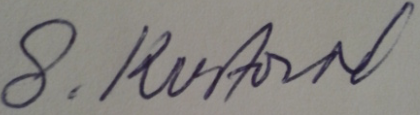 